Пресс-релиз30 ноября  2018 годаГрафик выплаты пенсий, ЕДВ и иных социальных выплатв   декабре 2018 года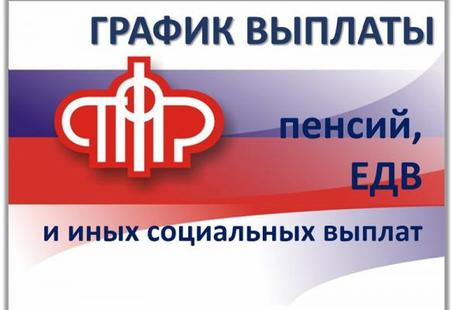 График выплаты пенсий, ЕДВ и иных социальных выплат   в   декабре  2018 годачерез отделения почтовой связи Санкт-Петербурга:По ОПС 198218; 198326; 198411; 198517; 198325; 198327; 196140; 196621; 196631; 196625; 196642; 196644; 196645; 196652; 196632; 197229; 194361; 197730; 197729; 194294 выплата пенсии осуществляется: 4 - за 3 – 4 числа; 5 – за 5 число; 6 – за 6 число; 7 – за 7 - 8 числа; 8 – за 9 – 10 числа; 11 – за 11 число; 12 – за 12 число; 13 – за 13 число; 14 - за 14 - 15 числа; 15 – за 16 - 17 числа; 18 – за 18 число; 19 – за 19 число; 20 – за 20 число; 21 – за 21 число.Выплата не полученных пенсий по графику                                              осуществляется по                                          22   декабря 2018г.Выплата по дополнительному массиву -    17    декабря 2018 года        через отделения Северо-Западного банка  ПАО Сбербанк:через  кредитные организации, с которыми Отделением заключены договоры о доставке сумм пенсий, ЕДВ  и иных социальных выплат, производимых Пенсионным фондом Российской Федерации –     17  декабря 2018 годаВыплата по дополнительному массиву - 24    декабря 2018 годаДата выплаты по графикуДата фактической выплаты3 3 декабря44 декабря5 5 декабря66 декабря7 - 87 декабря9 - 1010 декабря1111 декабря12 12 декабря1313 декабря14 - 1514 декабря16 - 1717 декабря 1818 декабря1919 декабря2020 декабря2121 декабряДата выплатыНаименование района19.12.2018МосковскийПетроградскийВасилеостровскийПушкин, ПавловскКолпино               Кировский20.12.2018АдмиралтейскийВыборгский         КалининскийПриморский         КурортныйКрасногвардейскийКронштадт            ЛомоносовПетродворец21.12.2018Центральный        ФрунзенскийНевский                 Красносельский